『公演ヘルスケアサポートⅠ』　応募用紙
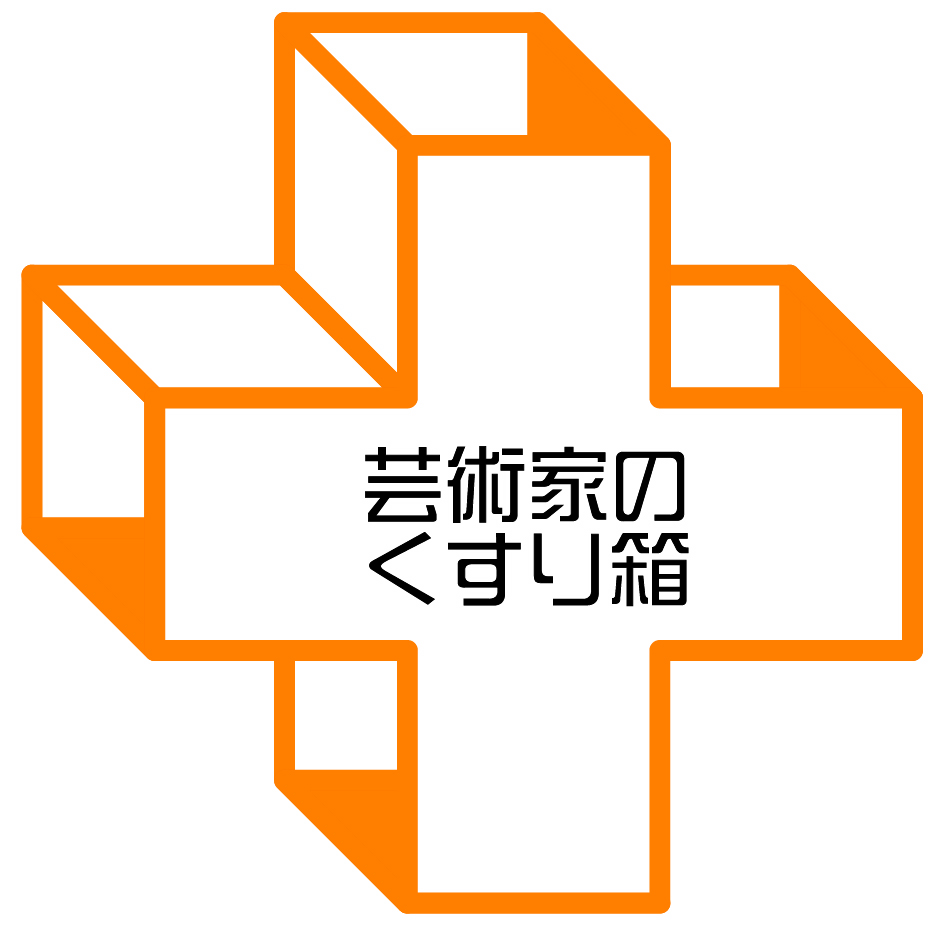 募集要項をよくご覧の上お申し込みください。もれなく記入してください。3枚に収まる範囲で、行の追加などしていただいて構いません。「個人」の応募枠は、応募者個人をサポートするのではなく、継続性のないメンバーの集合体で公演を行う場合に、責任者となりうる個人が公演出演者に対するサポートに対して応募するものです（出演者が大人数の場合、プログラムによって上限人数を設けることがあります）。【１．対象公演について】2019年10月下旬～2020年3月末までに開催のサポート希望公演ふりがな■公演タイトル　：　　　　　　　　　　　　　　　　　　　　　　　　　　　　　　　　　　　　　     　　　　　　■主　　　　　催　：　　　　　　　　　　　　　　　　　　　　　　　　　　　　■　初演　/　再演（いずれかに〇）■芸術分野：　舞踊（種別　　　　　　　）　・　演劇　（種別　　　　　　　）　・　その他（　　　　　　　）■演出/振付：　　　　　　　　　　　　　　　　　　　　　　　　　　　　　　　　　　　　　　　　　　　　　　　　　　■主な出演者：　　　　　　　　　　　　　　　　　　　　　　　　　　　　　　　　　　　　　　　　　　　　　　　　　■公演日程と会場　：　　■稽古開始時期　：　　　　　　　　年　　　月頃　　　　　■主たる稽古場　：　　住所　　　　　　　　　　　　　　　　　　　　　　　　　　　　　　　　　　　　　　　　　　　　　　　　　　　　　　最寄駅　　　　　　　　　　　　線　　　　　　　　　　　　　　駅より　　　　　　分　　　　　　　　　　　　　　（駐車場　　あり　・　なし）■出演予定人数　：　　　　　　　　　人　（男性　　　　人　,　　女性　　　人）【２．応募団体・個人のプロフィール】■団体設立日（個人はプロとしての活動開始年）：(西暦)　　　　　　年　　　　月　　　　日　　　　　　　　ふりがな■団体（個人）名：　　　　　　　　　　　　　　　　　　　　　　　　　　　　　　　　　　　　　　■代表者名：　　　　　　　　　　　　　　　　　　　　　　　　　　　　　　　　　　　　　　　　　　　■本件担当者名：　　　　　　　　　　　　　　　　　　　　　　　　　　　　　　　　　　　　　　　　■住　　　所：〒　　　　-　   　　　　　　　　　　　　　　　　　　     　(都・道・府・県)　 　　　　　　　　　　　　　　　　　　　　　　　　　　　　　　　 ■電　　　話：　　　　　　　　（　　　　　　　）　　　            　　　■WEBページ：　　　　　　　　　　　　　　　　　　　　　　　　　　　　　　　　　　　　　　　　　※これまでの活動歴がわかるページを記載してください　　         　　　■特筆すべき経歴・受賞歴等：　　　　　　　　　　　　　　　　　年　　　　　　　　　　　　　　　　　　　　　　　　　　　　　　　　　　　　　　　　　　　　　　　　　　　　　　　　　　年　　　　　　　　　　　　　　　　　　　　　　　　　　　　　　　　　　　　　　　　　　　　　　　　　　　　　　　　年　　　　　　　　　　　　　　　　　　　　　　　　　　　　　　　　　　　　　　　■2020年5月～2022年2月までの公演予定■現在行っているまたは予定している出演者のためのヘルスケア（該当するものに✔）　　　□保険加入□稽古日や公演日のトレーナー待機□アイシング用氷や救急箱の常備□治療費の補助□その他（　　　　　　　　　　　　　　　　　　　　　　　　　）【３．本件担当者連絡先】ふりがな■氏名　：　　　　　　　　　　　　　　　　　　　　　　　　　　　　■住　所：〒　　　　-　   　　　　　　　　     　　 　　　　　　　　　　　　　　　　　　　　　　　　　　　　　 ■電　話：（固定）　　　　　　　　　（　　　　　）　         /（携帯）　　　　　　（　　　　　）　　　　　　　　　　　　　■e-mail：　　　　　　　　　　　　　　　　　　　　　　　　　　　　　　　【４．応募について】■【募集要項】に記載の必須条件等を満たしていますか？ 　は　い　・　いいえ（いずれかに○をつけて下さい）　　　　（要確認）　　　　□対象公演の出演者が5名以上　　　　□当該プログラム実施のためのスペースを提供できる　　　　□東京開催の公演を含む　　　　□5年以上の活動歴（公演実績）がある　　　　□ベストパフォーマンスのためにヘルスケアを必要としている　　　　□本事業の報告のための写真撮影とその利用を許可する（公開前に確認あり）　　　　□医療者やトレーナー等に作品やアーティストへの理解を深めるための機会を提供する　　 　□本事業がヘルスケアの普及・定着を図る目的で実施されるため、個人が判別できない範囲で実施内容（写真含む）が公開されることがあることを承知している■ この募集をどこ（誰）から知りましたか？　　　　□芸術家のくすり箱　関係者□芸術家のくすり箱　WEB、SNS、メルマガ　　　　□アーツカウンシル東京　　　　□紹介　 （紹介者：　　　　　　　　　　　　　 　　　　）　　　　□その他（　　　　　　　　　　　　　　　　　　　　　　　）■ 応募動機、および本プログラムに期待することをご記入ください日　程会場名都道府県年　月　日～　月　　日年　月　日～　月　　日年　月　日～　月　　日日　程公演名会場名／都道府県年　　　　月　　年　　　　月年　　　　月年　　　　月年　　　　月年　　　　月